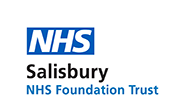 DoLS were introduced within the Mental Capacity Act 2005 (MCA) to prevent breach of the European Convention of Human Rights, specifically the right to liberty.Care Act 2014 enshrines the new statutory principle of individual wellbeing.CONSIDERATION FOR A DEPRIVATION OF LIBERTY AUTHORIZATIONI have assessed this person and believe they currently lack the mental capacity to consent to their arrangements of hospital admission, including treatment and care plan & have documented this in the Healthcare RecordYesDeprivation of Liberty  Acid Test:Is the person under continuous supervision and control?Is the person not free to leave hospital? This means, if they tried to leave or they or family/ friends made a request to leave, would they be allowed to/ could they assist them to leave? (if free to leave – the person is not being deprived of their liberty)If both parts of the Acid Test are not met (i.e. not under continuous supervision & is free to leave), currently a DoLS does not need to be authorized, but regular review is required and continued use of the Mental Capacity Act (MCA) is indicatedYes/ NoYes/ NoIf both parts of the Acid Test are met, consider the following:Anticipated to regain mental capacity within Urgent Authorization period (7 days) ORPredicted Discharge Date within the Urgent Authorization period (7 days)ANDNot objecting to their care or requiring 1:1 support and no **‘High Risk Triggers’ (see over)If Yes to any of the above, continue to treat under the MCA and review daily, documenting daily reviews on the reverse & in clinical records. If No to above agreed exclusions: Anticipated loss of mental capacity will remain for more than 7 days AND predicated discharge date of more than 7 days - Authorise an Urgent DoLS now and inform Matron & Adult Safeguarding Team Yes/ NoYes/ NoYes/NoOutcome of consideration:Continue managing under the MCA orUrgent DoLS Authorized Yes/ NoYes/ NoDate:Name and signature: (Medical Team)Name & signature:     (Nursing Team)DateCapacity/ DoL ReviewName and signature